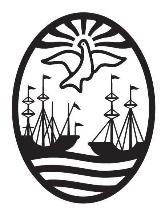 
GOBIERNO DE LA CIUDAD DE BUENOS AIRESMINISTERIO DE EDUCACIÓN E INNOVACIÓNAño 2020Dirección de Escuelas Normales SuperioresEscuela Normal Superior N° 7 José María TorresLLAMADO A SELECCIÓN DE ANTECEDENTESEl Rectorado y el Consejo Directivo del Nivel Terciario de la Escuela Normal Superior Nº 7 José María Torres convocan a inscripción para cubrir eventuales interinatos y suplencias en la siguiente Instancia Curricular:Seminario de Trabajo Docente (3 hs) – CFGTURNOS MAÑANA y VESPERTINO - Los horarios serán los establecidos por el Profesorado en el momento de designación del cargo de referencia, según las necesidades institucionales.Comisión evaluadora: Prof. Roxana PerazzaProf. Máximo Fernández Evaluador externo: Silvia PuliceRequisitos excluyentes:Título:  Título habilitante para la docencia en el Nivel Superior. Profesor/a o Licenciado/a en Ciencias de la Educación. (4 años o más).Experiencia en la materia o instancias que incluyan los contenidos propuestos para la materia en el nivel Superior.Propuesta pedagógica para la instancia en la que se inscribe (extensión máxima 3 carillas). según Diseño Curricular y nuevos planes de estudio ResoluciónNº532/SSGECP/15 y Nº489/SSGECP/15. Deberá contener:Fundamentación de la propuestaContenidos discriminados por eje/unidad y bibliografía de referencia de cada uno.Modalidad de trabajoModalidad de EvaluaciónSe valorará, además, de manera preferencial:Título de docente de Nivel Inicial o Primario (Preferente, salvo experiencia acreditada en alguno de estos niveles educativos).Experiencia en investigación educativa en temáticas relacionadas con el área para la cual se postula.Formación y experiencia en programas de capacitación docente para alguno de los niveles en organismos públicos.Formación académica y experiencia probada en la instancia para la que se postula.REQUISTOS PARA LA INSCRIPCIÓNCarpeta de tres solapas con nombre, apellido y cargo al que aspira.Currículum Vitae foliado y firmado en todas las páginas, con carácter de declaración jurada, y organizada la información de acuerdo con el modelo que se adjunta en el ANEXO.Fotocopia simple de todos los títulos y/o postítulos y constancias de carreras de grado y postgrado en curso.La propuesta pedagógica.Una carta de presentación personal en la que aclara por qué le interesa esta asignatura en nuestro profesorado.Los puntos b, d y e deberán también ser enviados por mail, en archivo con formato PDF a: concursosterciarionormal7@gmail.comLa comisión evaluadora valorará el conjunto de los antecedentes profesionales considerando en particular aquellos que evidencien elecciones estrechamente vinculadas a la instancia que se concursa y la calidad y pertinencia de la propuesta pedagógica. Se considerará únicamente aquellas postulaciones cuyas propuestas se correspondan con el dictado de esta instancia curricular. El jurado podrá convocar a coloquio en caso de considerarlo necesario para definir el orden de méritoLAS PRESENTACIONES SON EN FORMA PERSONAL, SIN EXCEPCIÓN. Las presentaciones que no se ajusten a este formato no serán válidas. No se recibirá en el momento de la inscripción, documentación de otra índole que la solicitada. Cualquier tipo de documentación citada en el CV podrá ser requerida por el jurado en caso de considerarlo necesario.Lugar y horarios de inscripción:  PROSECRETARÍA del Nivel TERCIARIO, Av. Corrientes 4261 – Planta Baja, en los horarios de 9 a 11 y de 19 a 21 horas.CRONOGRAMA DEL LLAMADO1) Período de INSCRIPCIÓN: 5 al 11 de marzo de 20202) Notificación del ORDEN DE MÉRITO:  27 al 30 de marzo de 20203) Período de REVISIÓN/AMPLIACIÓN DE DICTAMEN: 31 de marzo y 1° y 3 de abril de 2020.4) Resolución: 7 de abril de 2020. Nota: En función de la cantidad de inscriptos se podrá modificar el cronograma propuesto.ANEXOFormato para la Presentación del Curriculum VitaeDatos personales:Apellido y Nombre:DNI:Domicilio:Código Postal:Teléfono/Celular:Mail:Cuil:Antigüedad en la docencia:1.1. En la Educación Superior................... ......................................años...............meses.1.2. En la Educación Universitaria..................... ..............................años..............meses.1.3. En la Educación Primaria...........................................................años........... ...meses.1.4. En la Educación Media..............................................................años...............meses.1.5. En la Educación Inicial...............................................................años...............meses.1.6. Antigüedad en el dictado de la instancia curricular: ...................años.1.7. Antigüedad en el dictado de instancias curriculares afines.........años.2. Títulos 2.1. De grado (superior o universitario para el cargo o la cátedra que se postula). Institución que lo otorga y año de egreso. 2.2.Post- Títulos: con acreditación oficial y carga horaria. Institución que lo otorga y año de egreso. 2.3.Otros Títulos. Institución que lo otorga y año de egreso.3. Estudios en curso 3.1. Carreras de grado en curso. 3.2. Carreras de postgrado en curso.4. Actuación docente: indicar institución, fecha de alta y de baja en cada uno de los cargos declarados.  4.1. Educación Superior. 4.2. Educación Universitaria. 4.3. Educación Primaria. 4.4. Educación Secundaria.5.  Especialización para la cátedra o cargo en los que se postula:Completar en cada rubroTítulo, Institución y tiempo de duración.Ordenar por fecha en orden descendente.    5.1. Cursos asistidos:específicos para la asignatura o cargo para el que se postula.no específicos para la asignatura o cargo para el que se postula.    5.2. Seminarios y talleres asistidos:específicos para la asignatura o cargo para el que se postula.no específicos para la asignatura o cargo para el que se postula.    5.3. Jornadas, Congresos, Foros: Indicar carácter de la asistencia: organizador, coordinador, panelista, expositor, asistente.específicos para la asignatura o cargo para el que se postula.no específicos para la asignatura o cargo para el que se postula.    5.4. Conferencias asistidas:específicos para la asignatura o cargo para el que se postula.no específicos para la asignatura o cargo para el que se postula.    5.5. Cursos y seminarios dictados:específicos para la asignatura o cargo para el que se postula.no específicos para la asignatura o cargo para el que se postula.    5.6. Talleres y jornadas dictados:específicos para la asignatura o cargo para el que se postula.no específicos para la asignatura o cargo para el que se postula.6. Publicaciones / material didáctico. Libros. Artículos. Cuadernillos. Fichas.  6.1. Vinculados con la instancia curricular para la que se postula. 6.2. Otros7. Investigación y Proyectos vinculados con la instancia curricular para la que se postula.8. Cargos de gestión específicos en instituciones de formación docente 8.1. Cargos en Consejos Directivos 8.2. Cargos en Consejos de Gestión Académica 8.3. Cargos vinculados a la actividad docente 8.3. Cargos técnico-pedagógicos afines.9. Otros antecedentes no específicos